Halloween Event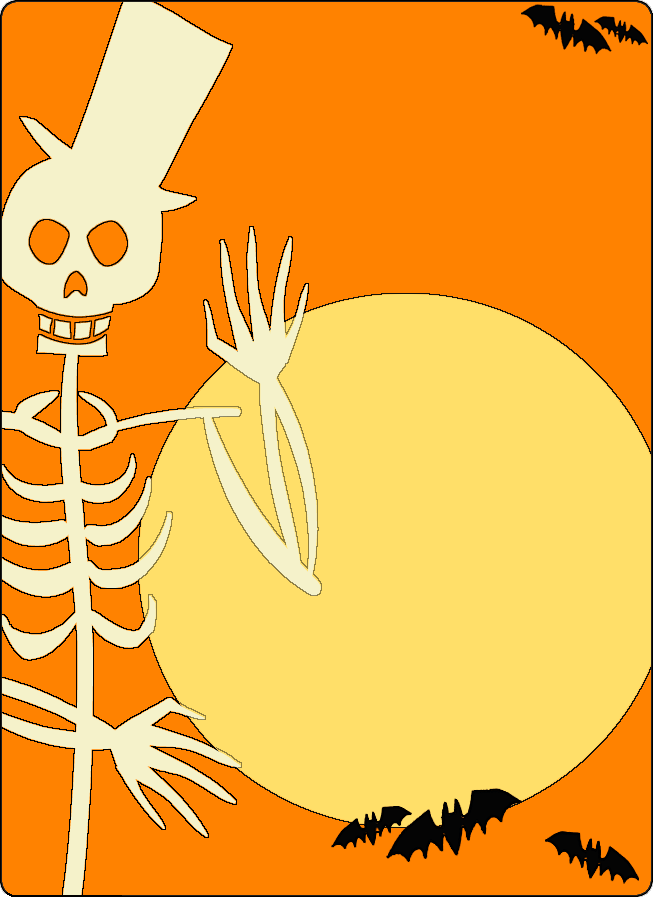 October 18th at 7:00pm Rolling Hills Amenity Center	 Please join us for a Halloween egg hunt.Light snacks and beverages will be provided             Halloween Costume Contest	RSVP: Freddie Oca at Rhmanager@Riversidemgtsvc.com